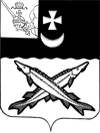 ПРЕДСТАВИТЕЛЬНОЕ СОБРАНИЕБЕЛОЗЕРСКОГО МУНИЦИПАЛЬНОГО РАЙОНАРЕШЕНИЕОт  _________________________ № ___Об утверждении Порядка выдвижения, внесения,   обсуждения, рассмотрения инициативных   проектов,     а     также проведения    их конкурсного отбора в  Белозерском   муниципальном  районеВ соответствии с Федеральными законами от 20 июля 2020 года № 236-ФЗ «О внесении изменений в Федеральный закон «Об общих принципах организации местного самоуправления в Российской Федерации», от 20 июля 2020 года № 216-ФЗ «О внесении изменений в Бюджетный кодекс Российской Федерации»,  ст.18  Устава  районаПредставительное Собрание районаРЕШИЛО:          1.Утвердить Порядок выдвижения, внесения, обсуждения, рассмотрения инициативных проектов, а также проведения их конкурсного отбора в Белозерском   муниципальном  районе  согласно приложению к настоящему решению.	2.Определить администрацию Белозерского  муниципального  районауполномоченным органом, ответственным за организацию работы по рассмотрению инициативных проектов, а также проведению их конкурсного отбора.	3.Контроль за выполнением настоящего решения возложить на руководителя  администрации Белозерского  муниципального   района.	4. Настоящее решение вступает в силу с 1 января 2021 года, подлежит опубликованию в районной газете «Белозерье» и размещению на официальном сайте Белозерского муниципального района в информационно-телекоммуникационной сети «Интернет».    Глава  района:                                                                  Е.В.ШашкинУтвержден решением Представительного  Собрания  района  от _________ № __Порядоквыдвижения, внесения, обсуждения, рассмотрения инициативных проектов, а также проведения их конкурсного отбора в Белозерском   муниципальном  районе  Раздел 1. Общие положения1. Настоящий Порядок выдвижения, внесения, обсуждения, рассмотрения инициативных проектов, а также проведения их конкурсного отбора в Белозерском   муниципальном  районе  (далее – Порядок) устанавливает общие положения, а также правила осуществления процедур по выдвижению, внесению, обсуждению, рассмотрению инициативных проектов, а также проведению их конкурсного отбора в Белозерском   муниципальном  районе.2. Основные понятия, используемые для целей настоящего Порядка:1) инициативные проекты - проекты, разработанные и выдвинутые в соответствии с настоящим Порядком инициаторами проектов в целях реализации на территории, части территории Белозерского муниципального района мероприятий, имеющих приоритетное значение для жителей Белозерского муниципального района, по решению вопросов местного значения или иных вопросов, право решения которых предоставлено органам местного самоуправления Белозерского муниципального района.Порядок определения части территории Белозерского муниципального района, на которой могут реализовываться инициативные проекты, устанавливается решением Представительного Собрания Белозерского муниципального района;2) инициативные платежи – собственные или привлечённые инициаторами проектов денежные средства граждан, индивидуальных предпринимателей и образованных в соответствии с законодательством Российской Федерации юридических лиц, уплачиваемые на добровольной основе и зачисляемые в соответствии с Бюджетным кодексом Российской Федерации в районный бюджет в целях реализации конкретных инициативных проектов;3) Согласительная комиссия – постоянно действующий коллегиальный орган администрации Белозерского муниципального района, созданный в целях проведения конкурсного отбора инициативных проектов;4) инициаторы проекта – физические и юридические лица, соответствующие требованиям, установленным законодательством об общих принципах организации местного самоуправления в Российской Федерации, а также настоящим Порядком;5) уполномоченный орган – органы  местного  самоуправления Белозерского муниципального района (далее  по  тексту-отраслевые (функциональные)  органы), ответственный за организацию работы по рассмотрению инициативных проектов, а также проведению их конкурсного отбора в Белозерском муниципальном районе;6) участники деятельности по выдвижению, внесению, обсуждению, рассмотрению инициативных проектов, а также проведению их конкурсного отбора в Белозерском муниципальном районе (далее – участники инициативной деятельности):-Согласительная комиссия;-инициаторы проекта;-уполномоченный орган;-отраслевые (функциональные) органы  местного  самоуправления Белозерского муниципального района.Раздел 2. Порядок выдвижения инициативных проектов1. Выдвижение инициативных проектов осуществляется инициаторами проектов.2. Инициаторами проектов могут выступать:-инициативные группы численностью не менее трёх граждан, достигших шестнадцатилетнего возраста и проживающих на территории Белозерского муниципального района; -органы территориального общественного самоуправления, осуществляющие свою деятельность на территории Белозерского муниципального района;-индивидуальные предприниматели, осуществляющие свою деятельность на территории Белозерского муниципального района;-юридические лица, осуществляющие свою деятельность на территории Белозерского муниципального района, в том числе социально-ориентированные некоммерческие организации (далее - СОНКО).3. Инициативные проекты, выдвигаемые инициаторами проектов, составляются по форме согласно приложению 1 к настоящему Порядку и должны содержать сведения, установленные Федеральным законом от 06.10.2003 № 131-ФЗ «Об общих принципах организации местного самоуправления в Российской Федерации»,  а также настоящим Порядком.4. Инициативные проекты, предлагаемые (планируемые) к реализации в очередном финансовом году, могут быть выдвинуты инициаторами проектов в текущем финансовом году.Раздел 3. Порядок обсуждения инициативных проектов1. Инициативный проект до его внесения в администрацию Белозерского муниципального района подлежит рассмотрению на сходе, собрании или конференции граждан, в том числе на собрании или конференции граждан по вопросам осуществления территориального общественного самоуправления, в целях обсуждения инициативного проекта, определения его соответствия интересам жителей Белозерского муниципального района, или его части, целесообразности реализации инициативного проекта, а также принятия сходом, собранием, конференцией граждан решения о поддержке инициативных проектов.Выявление мнения граждан по вопросу о поддержке инициативного проекта может проводится путём опроса граждан, сбора их подписей.2. Возможно рассмотрение нескольких инициативных проектов на одном сходе, на одном собрании, на одной конференции граждан или при проведении одного опроса граждан.3. Проведение схода, собрания, конференции и опроса граждан, сбора их подписей осуществляется в соответствии с Федеральным законом от 06.10.2003 № 131-ФЗ «Об общих принципах организации местного самоуправления в Российской Федерации», Уставом Белозерского муниципального района.Раздел 4. Порядок внесения инициативных проектов1. Внесение инициативного проекта осуществляется инициатором проекта путём направления в уполномоченный орган инициативного проекта с приложением документов и материалов, входящих в состав проекта, протокола схода, собрания или конференции граждан, результатов опроса граждан и (или) подписанные листы, подтверждающие поддержку инициативного проекта жителями Белозерского муниципального района.В случае, если инициатором проекта выступают физические лица, к инициативному проекту прикладываются согласие на обработку их персональных данных, составленное по форме согласно приложению 3 к настоящему Порядку.2. Информация о внесении инициативного проекта в администрацию Белозерского муниципального района подлежит опубликованию (обнародованию) и размещению на официальном сайте органов местного самоуправления Белозерского муниципального района в информационно-телекоммуникационной сети «Интернет» в течение трех рабочих дней со дня внесения инициативного проекта в администрацию Белозерского муниципального района и должна содержать сведения, указанные в инициативном проекте, а также сведения об инициаторах проекта. 3. Одновременно граждане информируются о возможности представления в администрацию Белозерского муниципального района своих замечаний и предложений по инициативному проекту с указанием срока их представления, который не может составлять менее пяти рабочих дней. Свои замечания и предложения вправе направлять жители Белозерского муниципального района, достигшие шестнадцатилетнего возраста. Раздел 5. Порядок рассмотрения инициативных проектов1. Инициативный проект, внесённый в администрацию Белозерского муниципального района, подлежит обязательному рассмотрению в течение 30 дней со дня его внесения на соответствие требованиям, установленным разделами 2, 3 настоящего Порядка, пунктом 1 раздела 4 настоящего Порядка.2.  Инициативные проекты в течение трёх рабочих дней со дня их внесения в администрацию Белозерского муниципального района направляются уполномоченным органом в адрес отраслевых (функциональным) органов  местного  самоуправления Белозерского муниципального района, курирующих направления деятельности, которым соответствует внесенный инициативный проект.3. Отраслевые (функциональные) органы  местного  самоуправления Белозерского муниципального района, курирующие направления деятельности, которым соответствует внесенный инициативный проект,  осуществляют подготовку и направление в адрес уполномоченного органа заключения о правомерности, возможности, целесообразности реализации соответствующего инициативного проекта.Подготовка и направление заключения осуществляется по каждому инициативному проекту в срок не позднее 10 календарных дней со дня поступления проекта в отраслевой (функциональный) орган  местного  самоуправления Белозерского муниципального района, курирующий направления деятельности, которым соответствует внесенный инициативный проект.4. В случае, если в администрацию Белозерского муниципального района внесено несколько инициативных проектов, в том числе с описанием аналогичных по содержанию приоритетных проблем, уполномоченный орган организует проведение конкурсного отбора и информирует об этом инициатора проекта. 5. К конкурсному отбору не допускаются инициативные проекты, в случаях, указанных в подпунктах 1-5 пункта 7 настоящего раздела.6. Администрация Белозерского муниципального района по результатам рассмотрения инициативного проекта принимает одно из следующих решений:1) поддержать инициативный проект и продолжить работу над ним в пределах бюджетных ассигнований, предусмотренных решением о районном бюджете, на соответствующие цели и (или) в соответствии с порядком составления и рассмотрения проекта районного бюджета (внесения изменений в решение о районном бюджете);2) отказать в поддержке инициативного проекта и вернуть его инициаторам проекта с указанием причин отказа в поддержке инициативного проекта.7. Администрация Белозерского муниципального района принимает решение об отказе в поддержке инициативного проекта в одном из следующих случаев:1) несоблюдение установленного порядка внесения инициативного проекта и его рассмотрения;2) несоответствие инициативного проекта требованиям федеральных законов и иных нормативных правовых актов Российской Федерации, законов и иных нормативных правовых актов субъектов Российской Федерации, Уставу Белозерского муниципального района;3) невозможность реализации инициативного проекта ввиду отсутствия у органов местного самоуправления Белозерского муниципального района необходимых полномочий и прав;4) отсутствие средств районного бюджета в объеме средств, необходимом для реализации инициативного проекта, источником формирования которых не являются инициативные платежи;5) наличие возможности решения описанной в инициативном проекте проблемы более эффективным способом;6) признание инициативного проекта не прошедшим конкурсный отбор.8. Администрация Белозерского муниципального района вправе, а в случае, предусмотренном подпунктом 5 пункта 7 настоящего раздела, обязана предложить инициаторам проекта совместно доработать инициативный проект, а также рекомендовать предоставить его на рассмотрение государственного органа в соответствии с его компетенцией. Раздел 6. Порядок рассмотрения инициативных проектов Согласительной комиссией и проведения конкурсного отбора1. В случае, установленном пунктом 4 раздела 5 настоящего Порядка, инициативные проекты подлежат конкурсному отбору, проводимому Согласительной комиссией.2. Отбор инициативных проектов осуществляется в соответствии с методикой и критериями оценки инициативных проектов, установленными разделом 7 настоящего Порядка.3. Согласительная комиссия по результатам рассмотрения инициативного проекта принимает одно из следующих решений:-признать инициативный проект прошедшим конкурсный; -признать инициативный проект не прошедшим конкурсный отбор.4. Решение Согласительной комиссией принимается по каждому представленному инициативному проекту.Раздел 7. Методика и критерии оценки инициативных проектов1. Методика оценки инициативных проектов определяет алгоритм расчёта итоговой оценки инициативного проекта по установленным критериям оценки.2. Перечень критериев оценки инициативных проектов и их балльное значение устанавливается приложением 2 к настоящему Порядку.3. Оценка инициативного проекта осуществляется отдельно по каждому инициативному проекту.4. Оценка инициативного проекта по каждому критерию определяется в баллах.5. Максимальная итоговая оценка инициативного проекта составляет 100 баллов, минимальная 0.6. Прошедшими конкурсный отбор считаются инициативные проекты, которые по результатам итоговой оценки набрали 50 и более баллов.При недостаточности бюджетных ассигнований, предусмотренных в районном бюджете на реализацию всех инициативных проектов, прошедшими конкурсный отбор считаются инициативные проекты, набравшие наибольшее количество баллов, реализация которых за счёт средств районного бюджета возможна в пределах объёмов бюджетных ассигнований, предусмотренных в районном бюджете.7. Итоговая оценка инициативного проекта рассчитывается по следующей формуле:Ик = (П(ПКОкi)) х (∑(Ркg)),где:Ик - итоговая оценка инициативного проекта, рассчитанная с учётом выполнения критериев, указанных в приложении 2 к настоящему Порядку;ki - множество критериев, входящих группу «Общие критерии», указанные в приложении 2 к настоящему Порядку.Каждый из критериев ki может принимать значение 0 или 1;П(ПКОкi) - произведение баллов, присвоенных проекту по каждому из критериев, входящих в группу «Критерии прохождения конкурсного отбора»;кg - множество критериев, входящих группу «Рейтинговые критерии», указанные в приложении 2 к настоящему Порядку;∑(Ркg) - сумма баллов, присвоенных инициативному проекту по каждому из критериев, входящих в группу «Критерии прохождения конкурсного отбора».Каждый из критериев kg может принимать значение, соответствующее уровню выполнения критерия в пределах значений, указанных в приложении 2 к настоящему Порядку. Раздел 8. Порядок формирования и деятельности Согласительной комиссии1. Состав Согласительной комиссии формируется и  утверждается администрацией Белозерского муниципального района. При этом половина от общего числа членов Согласительной комиссии должна быть назначена на основе предложений Представительного  Собрания  Белозерского муниципального района.2. В заседаниях Согласительной комиссии могут участвовать приглашённые лица, не являющиеся членами Согласительной комиссии.3. Инициаторы проектов и их представители могут принять участие в заседании Согласительной комиссии в качестве приглашённых лиц для изложения своей позиции по инициативным проектам, рассматриваемым на заседании.4. Согласительная комиссия осуществляет следующие функции:-рассматривает, оценивает представленные для участия в конкурсном отборе инициативные проекты в соответствии с критериями оценки инициативных проектов согласно приложению 2 к настоящему Порядку;-формирует итоговую оценку инициативных проектов;-принимает решение о признании инициативного проекта прошедшим или не прошедшим конкурсный отбор. 5. Согласительная комиссия состоит из председателя Согласительной комиссии, заместителя председателя Согласительной комиссии, секретаря Согласительной комиссии и членов Согласительной комиссии.6. Полномочия членов Согласительной комиссии:1)  председатель Согласительной комиссии: -руководит деятельностью Согласительной комиссии, организует её работу; -ведёт заседания Согласительной комиссии, подписывает протоколы заседаний; -осуществляет общий контроль за реализацией принятых Согласительной комиссией решений; -участвует в работе Согласительной комиссии в качестве члена Согласительной комиссии;2) заместитель председателя Согласительной комиссии: -исполняет полномочия председателя Согласительной комиссии в отсутствие председателя; -участвует в работе Согласительной комиссии в качестве члена Согласительной комиссии;3)  секретарь Согласительной комиссии: -формирует проект повестки очередного заседания Согласительной комиссии; -обеспечивает подготовку материалов к заседанию Согласительной комиссии; -оповещает членов Согласительной комиссии об очередных её заседаниях; -ведёт и подписывает протоколы заседаний Согласительной комиссии; -участвует в работе Согласительной комиссии в качестве члена Согласительной комиссии;4) члены Согласительной комиссии: -осуществляют рассмотрение и оценку представленных инициативных проектов; -участвуют в голосовании и принятии решений о признании инициативного проекта прошедшим или не прошедшим конкурсный отбор.7. Согласительная комиссия вправе принимать решения, если в заседание участвует не менее половины от утвержденного состава ее членов.8. Решение Согласительной комиссии об инициативных проектах, прошедших конкурсный отбор, принимается открытым голосованием простым большинством голосов присутствующих на заседании лиц, входящих в состав Согласительной комиссии.В случае равенства голосов решающим является голос председательствующего на заседании Согласительной комиссии.9. Решения Согласительной комиссии оформляются протоколами в течение 4 рабочих дней со дня заседания Согласительной комиссии, подписываются председателем и секретарём Согласительной комиссии и направляются членам Согласительной комиссии в течение 1 рабочего дня со дня подписания протокола.В протоколе указывается список участвующих, перечень рассмотренных на заседании вопросов и решение по ним.Раздел 9. Порядок реализации инициативных проектов 1. На основании протокола заседания Согласительной комиссии координаторы муниципальных программ Белозерского муниципального района обеспечивают включение мероприятий по реализации инициативных проектов в состав муниципальных программ Белозерского муниципального района.2. Реализация инициативных проектов осуществляется на условиях софинансирования за счёт средств районного бюджета, инициативных платежей в объёме, предусмотренном инициативным проектом и (или) добровольного имущественного и (или) трудового участия в реализации инициативного проекта инициатора проекта собственными и (или) привлечёнными силами в объёме, предусмотренном инициативным проектом.3. Инициатор проекта до начала его реализации за счёт средств районного  бюджета обеспечивает внесение инициативных платежей в доход бюджета Белозерского муниципального района на основании договора пожертвования, заключенного с администрацией Белозерского муниципального района, и (или) заключает с администрацией Белозерского муниципального района договор добровольного пожертвования имущества и (или) договор на безвозмездное оказание услуг/выполнение работ, по реализации инициативного проекта. 4. Учёт инициативных платежей осуществляется отдельно по каждому проекту.5. Контроль за целевым расходованием аккумулированных инициативных платежей осуществляется в соответствии с бюджетным законодательством Российской Федерации.6. Контроль за ходом реализации инициативного проекта осуществляют координаторы муниципальных программ Белозерского муниципального района в рамках которых предусмотрена реализация соответствующих инициативных проектов.Инициаторы проекта, другие граждане, проживающие на территории Белозерского муниципального района, уполномоченные сходом, собранием или конференцией граждан, а также иные лица, определяемые законодательством Российской Федерации, вправе осуществлять общественный контроль за реализацией инициативного проекта в формах, не противоречащих законодательству Российской Федерации.7. Инициаторы проекта или их представители принимают обязательное участие в приёмке результатов поставки товаров, выполнения работ, оказания услуг.Члены Согласительной комиссии имеют право на участие в приёмке результатов поставки товаров, выполнения работ, оказания услуг.8. Инициатор проекта, члены Согласительной комиссии имеют право на доступ к информации о ходе принятого к реализации инициативного проекта. 9. Координаторы муниципальных программ администрации Белозерского муниципального района, в состав которых включены мероприятия по реализации инициативного проекта, ежемесячно в срок не позднее 05 числа месяца, следующего за отчётным, направляют в уполномоченный орган и финансовое управление Белозерского муниципального района отчёт о ходе реализации инициативного проекта.10. Координаторы муниципальных программ - органы  местного  самоуправления Белозерского муниципального района в срок до 31 декабря года, в котором был реализован инициативный проект, обеспечивают направление документов, подтверждающих окончание реализации инициативного проекта (акты приемки, акты выполненных работ, акты оказанных услуг, документы, подтверждающие оплату, протоколы собраний групп в целях проведения общественного контроля за реализацией проекта, фотографии и др.) в уполномоченный орган и финансовое  управление Белозерского муниципального района.11. Информация о рассмотрении инициативного проекта администрацией Белозерского муниципального района, о ходе реализации инициативного проекта, в том числе об использовании денежных средств, о добровольном имущественном и (или) трудовом участии заинтересованных в его реализации лиц, подлежит опубликованию (обнародованию) и размещению на официальном сайте органов местного самоуправления Белозерского муниципального района в информационно-телекоммуникационной сети «Интернет».12. Отчет об итогах реализации инициативного проекта подлежит опубликованию (обнародованию) и размещению на официальном сайте Белозерского муниципального района в течение 30 календарных дней со дня завершения реализации инициативного проекта.Раздел 10. Порядок расчета и возврата сумм инициативных платежей1. В случае, если инициативный проект не был реализован, либо в случае наличия остатка инициативных платежей по итогам реализации инициативного проекта, не использованных в целях реализации инициативного проекта, инициативные платежи подлежат возврату инициаторам проекта, осуществившим их перечисление в районный бюджет (далее - денежные средства, подлежащие возврату).2. Размер денежных средств, подлежащих возврату инициаторам проекта, рассчитывается исходя из процентного соотношения софинансирования инициативного проекта.3. Инициаторы проекта предоставляют заявление на возврат денежных средств с указанием банковских реквизитов в администрацию Белозерского муниципального района, осуществляющий учёт инициативных платежей, в целях возврата инициативных платежей.4.Администрация Белозерского муниципального района, осуществляющая учёт инициативных платежей, в течение 5 рабочих дней со дня поступления заявления осуществляет возврат денежных средств.Приложение 1 к ПорядкуИнициативный проект                                                                                                                                                            «____»___________20__г.Инициатор(ы) проекта (представитель инициатора):                                            ____________________________________         Ф.И.О.                                                                                                                                  (подпись)Приложения: 1. Расчёт и обоснование предполагаемой стоимости инициативного проекта и (или) проектно-сметная (сметная) документация.2. Гарантийное письмо, подписанное инициатором проекта (представителем инициатора), содержащее обязательства по обеспечению инициативных платежей и (или) добровольному имущественному участию и (или) по трудовому участию в реализации инициативного проекта инициаторами проекта.3. Документы, подтверждающие полномочия инициатора проекта: копия паспорта, копия доверенности (в случае необходимости), решение о назначении руководителя, копия устава и другие документы, подтверждающие полномочия.4. Презентационные материалы к инициативному проекту (с использованием средств визуализации инициативного проекта).5. Дополнительные материалы (чертежи, макеты, графические материалы и другие)  при необходимости.6. Согласие на обработку персональных данных инициатора проекта (представителя инициативной группы).Приложение 2 к ПорядкуКритерии оценки инициативного проектаПриложение 3 к ПорядкуСогласие на обработку персональных данных                                                                        (место подачи инициативного проекта)                                                                                                                                      «___» ________ 20__  г.Я, _________________________________________________________________,(фамилия, имя, отчество)зарегистрированный(ая) по адресу: _____________________________________________________________________________________________________________________________________________ серия ____ № _______ выдан ________________________   (документа, удостоверяющего личность)                                                 (дата)_________________________________________________________________________,(орган, выдавший документ удостоверяющий личность)в соответствии со статьёй 9 Федерального закона от 27 июля 2006 года № 152-ФЗ «О персональных данных» настоящим даю свое согласие:1. На обработку моих персональных данных операторам персональных данных: администрации Белозерского муниципального района: фамилия, имя, отчество, документ, подтверждающий полномочия инициатора проекта, номер контактного телефона, электронный адрес.Обработка персональных данных осуществляется операторами персональных данных в целях рассмотрения представленного мною проекта инициативного бюджетирования на соответствие установленных требований, подготовки заключения о правомерности, возможности, целесообразности реализации представленного мною инициативного проекта, реализации проекта, в случае прохождения его в конкурсном отборе, а также на хранение данных о реализации инициативного проекта на электронных носителях. Настоящее согласие предоставляется мной на осуществление действий в отношении моих персональных данных, которые необходимы для достижения указанных выше целей, включая (без ограничения) сбор, систематизацию, накопление, хранение, уточнение (обновление, изменение), использование, передачу третьим лицам для осуществления действий по обмену информацией, обезличивание, блокирование персональных данных, а также осуществление любых иных действий, предусмотренных действующим законодательством Российской Федерации.Доступ к моим персональным данным могут получать сотрудники администрации Белозерского муниципального района в случае служебной необходимости в объеме, требуемом для исполнения ими своих обязательств.Администрация Белозерского муниципального района персональные данные граждан третьим лицам, за исключением случаев, прямо предусмотренных действующим законодательством.Настоящее согласие дается сроком по достижении целей обработки или в случае утраты необходимости в достижении этих целей, если иное не предусмотрено федеральным законом.Согласие на обработку персональных данных может быть отозвано. _____________________________________________ /___________________________/              (фамилия, имя, отчество)                                 № п/пОбщая характеристика инициативного проектаСведения1.Наименование инициативного проекта2.Вопросы местного значения или иные вопросы, право решения которых предоставлено органам местного самоуправления Белозерского муниципального района в соответствии с Федеральным законом от 06 .10. 2003 года № 131-ФЗ «Об общих принципах организации местного самоуправления в Российской Федерации», на исполнение которых направлен инициативный проект3.Территория реализации инициативного проекта4.Цель и задачи инициативного проекта5.Описание инициативного проекта (описание проблемы и обоснование её актуальности (остроты), предложений по её решению, описание мероприятий по реализации инициативного проекта)6.Ожидаемые результаты от реализации инициативного проекта7Описание дальнейшего развития проекта после завершения финансирования (использование, содержание и т.д.)8.Количество прямых благополучателей (человек), (указать механизм определения количества прямых благополучателей)9.Сроки реализации инициативного проекта10.Информация об инициаторе проекта (Ф.И.О. (для физических лиц), наименование (для юридических лиц)11.Общая стоимость инициативного проекта12.Средства районного бюджета для реализации инициативного проекта13.Объём инициативных платежей обеспечиваемый инициатором проекта, в том числе:13.1.Денежные средства граждан13.2.Денежные средства юридических лиц, индивидуальных предпринимателей14.Объём неденежного вклада, обеспечиваемый инициатором проекта, в том числе:14.1.Неденежный вклад граждан (добровольное имущественное участие, трудовое участие)14.2.Неденежный вклад юридических лиц, индивидуальных предпринимателей (добровольное имущественное участие, трудовое участие)№ критерияНаименование критерия/группы критериевНаименование критерия/группы критериевНаименование критерия/группы критериевБаллы по критерию1. Критерии прохождения конкурсного отбора, (ПКОк)Критерии прохождения конкурсного отбора, (ПКОк)Критерии прохождения конкурсного отбора, (ПКОк)Критерии прохождения конкурсного отбора, (ПКОк)1.1.Реализация инициативного проекта предусматривает проведение мероприятий, создание (реконструкцию), ремонт объектов, служащих исключительно интересам:
частной коммерческой деятельности (частные предприятия, бары, рестораны и т.д.);
религиозных организаций; 
отдельных этнических группРеализация инициативного проекта предусматривает проведение мероприятий, создание (реконструкцию), ремонт объектов, служащих исключительно интересам:
частной коммерческой деятельности (частные предприятия, бары, рестораны и т.д.);
религиозных организаций; 
отдельных этнических группРеализация инициативного проекта предусматривает проведение мероприятий, создание (реконструкцию), ремонт объектов, служащих исключительно интересам:
частной коммерческой деятельности (частные предприятия, бары, рестораны и т.д.);
религиозных организаций; 
отдельных этнических группРеализация инициативного проекта предусматривает проведение мероприятий, создание (реконструкцию), ремонт объектов, служащих исключительно интересам:
частной коммерческой деятельности (частные предприятия, бары, рестораны и т.д.);
религиозных организаций; 
отдельных этнических группдадада0нетнетнет11.2.Сумма бюджетных средств Белозерского муниципального района превышает  1 500 тыс. руб.Сумма бюджетных средств Белозерского муниципального района превышает  1 500 тыс. руб.Сумма бюджетных средств Белозерского муниципального района превышает  1 500 тыс. руб.Сумма бюджетных средств Белозерского муниципального района превышает  1 500 тыс. руб.дадада0нетнетнет1Итог «Критерии прохождения конкурсного отбора»:Итог «Критерии прохождения конкурсного отбора»:Итог «Критерии прохождения конкурсного отбора»:произведение баллов, присвоенных проекту по каждому из критериев, входящих в группу «Критерии прохождения конкурсного отбора проекта»произведение баллов, присвоенных проекту по каждому из критериев, входящих в группу «Критерии прохождения конкурсного отбора проекта»2.Рейтинговые критерии, (Рк)Рейтинговые критерии, (Рк)Рейтинговые критерии, (Рк)Рейтинговые критерии, (Рк)2.1.Эффективность реализации инициативного проекта:Эффективность реализации инициативного проекта:Эффективность реализации инициативного проекта:Эффективность реализации инициативного проекта:2.1.1.Общественная полезность реализации инициативного проекта Общественная полезность реализации инициативного проекта Общественная полезность реализации инициативного проекта Общественная полезность реализации инициативного проекта проект оценивается как имеющий высокую социальную, культурную, досуговую и иную общественную полезность для жителей  Белозерского муниципального района: 
способствует формированию активной гражданской позиции, здоровому образу жизни, направлен на воспитание нравственности, толерантности, других социально значимых качеств (мероприятия, акции, форумы);
направлен на создание, развитие и ремонт муниципальных объектов социальной сферы;
направлен на создание, развитие и ремонт объектов общественной инфраструктуры, рекреационных зон, точек социального притяжения, мест массового отдыха населения, объектов культурного наследия;
направлен на строительство (реконструкцию), капитальный ремонт и ремонт автомобильных дорог местного значенияпроект оценивается как имеющий высокую социальную, культурную, досуговую и иную общественную полезность для жителей  Белозерского муниципального района: 
способствует формированию активной гражданской позиции, здоровому образу жизни, направлен на воспитание нравственности, толерантности, других социально значимых качеств (мероприятия, акции, форумы);
направлен на создание, развитие и ремонт муниципальных объектов социальной сферы;
направлен на создание, развитие и ремонт объектов общественной инфраструктуры, рекреационных зон, точек социального притяжения, мест массового отдыха населения, объектов культурного наследия;
направлен на строительство (реконструкцию), капитальный ремонт и ремонт автомобильных дорог местного значенияпроект оценивается как имеющий высокую социальную, культурную, досуговую и иную общественную полезность для жителей  Белозерского муниципального района: 
способствует формированию активной гражданской позиции, здоровому образу жизни, направлен на воспитание нравственности, толерантности, других социально значимых качеств (мероприятия, акции, форумы);
направлен на создание, развитие и ремонт муниципальных объектов социальной сферы;
направлен на создание, развитие и ремонт объектов общественной инфраструктуры, рекреационных зон, точек социального притяжения, мест массового отдыха населения, объектов культурного наследия;
направлен на строительство (реконструкцию), капитальный ремонт и ремонт автомобильных дорог местного значения5проект оценивается как не имеющий общественной полезностипроект оценивается как не имеющий общественной полезностипроект оценивается как не имеющий общественной полезности02.1.2.Актуальность (острота) проблемы:Актуальность (острота) проблемы:Актуальность (острота) проблемы:очень высокая - проблема оценивается населением как критическая, решение проблемы необходимо для поддержания и сохранения условий жизнеобеспечения населенияочень высокая - проблема оценивается населением как критическая, решение проблемы необходимо для поддержания и сохранения условий жизнеобеспечения населенияочень высокая - проблема оценивается населением как критическая, решение проблемы необходимо для поддержания и сохранения условий жизнеобеспечения населения8высокая – проблема оценивается населением значительной, отсутствие её решения будет негативно сказываться на качестве жизнивысокая – проблема оценивается населением значительной, отсутствие её решения будет негативно сказываться на качестве жизнивысокая – проблема оценивается населением значительной, отсутствие её решения будет негативно сказываться на качестве жизни7средняя - проблема оценивается населением в качестве актуальной, её решение может привести к улучшению качества жизнисредняя - проблема оценивается населением в качестве актуальной, её решение может привести к улучшению качества жизнисредняя - проблема оценивается населением в качестве актуальной, её решение может привести к улучшению качества жизни6низкая - не оценивается населением в качестве актуальной, её решение не ведёт к улучшению качества жизнинизкая - не оценивается населением в качестве актуальной, её решение не ведёт к улучшению качества жизнинизкая - не оценивается населением в качестве актуальной, её решение не ведёт к улучшению качества жизни02.1.3.Количество прямых благополучателей от реализации инициативного проекта:Количество прямых благополучателей от реализации инициативного проекта:Количество прямых благополучателей от реализации инициативного проекта:более 500 человек более 500 человек более 500 человек 4от 250 до 500 человек от 250 до 500 человек от 250 до 500 человек 3от 50 до 250 человек от 50 до 250 человек от 50 до 250 человек 2до 50 человек до 50 человек до 50 человек 12.1.4.Стоимость инициативного проекта в расчёте на одного прямого благополучателя:Стоимость инициативного проекта в расчёте на одного прямого благополучателя:Стоимость инициативного проекта в расчёте на одного прямого благополучателя:до 250 рублейдо 250 рублейдо 250 рублей15от 250 рублей до 500 рублейот 250 рублей до 500 рублейот 250 рублей до 500 рублей14от 500 рублей до 750 рублейот 500 рублей до 750 рублейот 500 рублей до 750 рублей13от 750 рублей до 1000 рублейот 750 рублей до 1000 рублейот 750 рублей до 1000 рублей12от 1000 рублей до 1500 рублейот 1000 рублей до 1500 рублейот 1000 рублей до 1500 рублей11от 1500 рублей до 2000 рублейот 1500 рублей до 2000 рублейот 1500 рублей до 2000 рублей10от 2000 рублей до 2500 рублейот 2000 рублей до 2500 рублейот 2000 рублей до 2500 рублей9от 2500 рублей до 3000 рублейот 2500 рублей до 3000 рублейот 2500 рублей до 3000 рублей8от 3000 рублей до 3500 рублейот 3000 рублей до 3500 рублейот 3000 рублей до 3500 рублей7от 3500 рублейот 3500 рублейот 3500 рублей62.1.5.Необходимость осуществления дополнительных бюджетных расходов в последующих периодах в целях содержания (поддержания) результатов инициативного проектаНеобходимость осуществления дополнительных бюджетных расходов в последующих периодах в целях содержания (поддержания) результатов инициативного проектаНеобходимость осуществления дополнительных бюджетных расходов в последующих периодах в целях содержания (поддержания) результатов инициативного проектаНеобходимость осуществления дополнительных бюджетных расходов в последующих периодах в целях содержания (поддержания) результатов инициативного проектанетнетнет5дадада02.1.6.Срок реализации инициативного проектаСрок реализации инициативного проектаСрок реализации инициативного проектаСрок реализации инициативного проектадо 1 календарного годадо 1 календарного годадо 1 календарного года4до 2 календарных летдо 2 календарных летдо 2 календарных лет3до 3 календарных летдо 3 календарных летдо 3 календарных лет2более 3 календарных летболее 3 календарных летболее 3 календарных лет12.1.7.«Срок жизни» результатов инициативного проекта «Срок жизни» результатов инициативного проекта «Срок жизни» результатов инициативного проекта «Срок жизни» результатов инициативного проекта от 5 летот 5 летот 5 лет4от 3 до 5 летот 3 до 5 летот 3 до 5 лет3от 1 до 3 летот 1 до 3 летот 1 до 3 лет2до 1 годадо 1 годадо 1 года12.2.Оригинальность, инновационность инициативного проектаОригинальность, инновационность инициативного проектаОригинальность, инновационность инициативного проектаОригинальность, инновационность инициативного проекта2.2.1.Оригинальность, необычность идеи инициативного проектаОригинальность, необычность идеи инициативного проектаОригинальность, необычность идеи инициативного проектаОригинальность, необычность идеи инициативного проектададада5нетнетнет02.2.2.Использование инновационных технологий, новых технических решенийИспользование инновационных технологий, новых технических решенийИспользование инновационных технологий, новых технических решенийдадада5нетнетнет02.3.Качество подготовки документов для участия в конкурсном отборе инициативного проектаКачество подготовки документов для участия в конкурсном отборе инициативного проектаКачество подготовки документов для участия в конкурсном отборе инициативного проектаКачество подготовки документов для участия в конкурсном отборе инициативного проекта2.3.1.Наличие приложенной к заявке проектно-сметной (сметной) документации (по строительству (реконструкции), капитальному ремонту, ремонту объектов) Наличие приложенной к заявке проектно-сметной (сметной) документации (по строительству (реконструкции), капитальному ремонту, ремонту объектов) Наличие приложенной к заявке проектно-сметной (сметной) документации (по строительству (реконструкции), капитальному ремонту, ремонту объектов) Наличие приложенной к заявке проектно-сметной (сметной) документации (по строительству (реконструкции), капитальному ремонту, ремонту объектов) да или необходимость в проектно-сметной (сметной) документации отсутствуетда или необходимость в проектно-сметной (сметной) документации отсутствуетда или необходимость в проектно-сметной (сметной) документации отсутствует10нетнетнет02.3.2.Наличие приложенных к заявке презентационных материалов Наличие приложенных к заявке презентационных материалов Наличие приложенных к заявке презентационных материалов Наличие приложенных к заявке презентационных материалов дадада10нетнетнет02.4.Участие общественности в подготовке и реализации инициативного проектаУчастие общественности в подготовке и реализации инициативного проектаУчастие общественности в подготовке и реализации инициативного проектаУчастие общественности в подготовке и реализации инициативного проекта2.4.1.Уровень софинансирования инициативного проекта гражданамиУровень софинансирования инициативного проекта гражданамиУровень софинансирования инициативного проекта гражданамиУровень софинансирования инициативного проекта гражданамиот 20 % стоимости инициативного проектаот 20 % стоимости инициативного проектаот 20 % стоимости инициативного проекта5от 15 % до 20 % стоимости инициативного проектаот 15 % до 20 % стоимости инициативного проектаот 15 % до 20 % стоимости инициативного проекта4от 10 % до 15 % стоимости инициативного проектаот 10 % до 15 % стоимости инициативного проектаот 10 % до 15 % стоимости инициативного проекта3от 5 % до 10 % стоимости инициативного проектаот 5 % до 10 % стоимости инициативного проектаот 5 % до 10 % стоимости инициативного проекта2до 5 % от стоимости инициативного проектадо 5 % от стоимости инициативного проектадо 5 % от стоимости инициативного проекта12.4.2.Уровень софинансирования инициативного проекта юридическими лицами, в том числе социально-ориентированными некоммерческими организациями и индивидуальными предпринимателямиУровень софинансирования инициативного проекта юридическими лицами, в том числе социально-ориентированными некоммерческими организациями и индивидуальными предпринимателямиУровень софинансирования инициативного проекта юридическими лицами, в том числе социально-ориентированными некоммерческими организациями и индивидуальными предпринимателямиУровень софинансирования инициативного проекта юридическими лицами, в том числе социально-ориентированными некоммерческими организациями и индивидуальными предпринимателямиот 20 % стоимости инициативного проекта или софинансирование социально-ориентированными некоммерческими организациями от 5% стоимости инициативного проекта от 20 % стоимости инициативного проекта или софинансирование социально-ориентированными некоммерческими организациями от 5% стоимости инициативного проекта от 20 % стоимости инициативного проекта или софинансирование социально-ориентированными некоммерческими организациями от 5% стоимости инициативного проекта 5от 15 % до 20 % стоимости инициативного проектаот 15 % до 20 % стоимости инициативного проектаот 15 % до 20 % стоимости инициативного проекта4от 10% до 15 % стоимости инициативного проектаот 10% до 15 % стоимости инициативного проектаот 10% до 15 % стоимости инициативного проекта3от 5 % до 10 % стоимости инициативного проектаот 5 % до 10 % стоимости инициативного проектаот 5 % до 10 % стоимости инициативного проекта2до 5 % от стоимости инициативного проектадо 5 % от стоимости инициативного проектадо 5 % от стоимости инициативного проекта12.4.3.Уровень имущественного и (или) трудового участия граждан в реализации инициативного проектаУровень имущественного и (или) трудового участия граждан в реализации инициативного проектаУровень имущественного и (или) трудового участия граждан в реализации инициативного проектаУровень имущественного и (или) трудового участия граждан в реализации инициативного проектаот 20 % стоимости инициативного проектаот 20 % стоимости инициативного проектаот 20 % стоимости инициативного проекта5от 15 % до 20 % стоимости инициативного проектаот 15 % до 20 % стоимости инициативного проектаот 15 % до 20 % стоимости инициативного проекта4от 10 % до 15 % стоимости инициативного проектаот 10 % до 15 % стоимости инициативного проектаот 10 % до 15 % стоимости инициативного проекта3от 5 % до 10 % стоимости инициативного проектаот 5 % до 10 % стоимости инициативного проектаот 5 % до 10 % стоимости инициативного проекта2до 5 % от стоимости инициативного проектадо 5 % от стоимости инициативного проектадо 5 % от стоимости инициативного проекта12.4.4.Уровень имущественного и (или) трудового участия юридических лиц, в том числе социально-ориентированных некоммерческих организаций и индивидуальных предпринимателей в реализации инициативного проектаУровень имущественного и (или) трудового участия юридических лиц, в том числе социально-ориентированных некоммерческих организаций и индивидуальных предпринимателей в реализации инициативного проектаУровень имущественного и (или) трудового участия юридических лиц, в том числе социально-ориентированных некоммерческих организаций и индивидуальных предпринимателей в реализации инициативного проектаУровень имущественного и (или) трудового участия юридических лиц, в том числе социально-ориентированных некоммерческих организаций и индивидуальных предпринимателей в реализации инициативного проектаот 20% стоимости проекта или трудовое участие социально-ориентированных некоммерческих организаций от 5% стоимости инициативного проектаот 20% стоимости проекта или трудовое участие социально-ориентированных некоммерческих организаций от 5% стоимости инициативного проектаот 20% стоимости проекта или трудовое участие социально-ориентированных некоммерческих организаций от 5% стоимости инициативного проекта5от 15 % до 20 % стоимости инициативного проектаот 15 % до 20 % стоимости инициативного проектаот 15 % до 20 % стоимости инициативного проекта4от 10 % до 15 % стоимости инициативного проектаот 10 % до 15 % стоимости инициативного проектаот 10 % до 15 % стоимости инициативного проекта3от 5 % до 10 % стоимости инициативного проектаот 5 % до 10 % стоимости инициативного проектаот 5 % до 10 % стоимости инициативного проекта2до 5 % от стоимости инициативного проектадо 5 % от стоимости инициативного проектадо 5 % от стоимости инициативного проекта12.4.5.Уровень поддержки инициативного проекта населением Уровень поддержки инициативного проекта населением Уровень поддержки инициативного проекта населением Уровень поддержки инициативного проекта населением от 15 % от численности населения поселения, на территории которого реализуется инициативный проектот 15 % от численности населения поселения, на территории которого реализуется инициативный проектот 15 % от численности населения поселения, на территории которого реализуется инициативный проект5от 10 % до 15 % от численности населения поселения, на территории которого реализуется инициативный проектот 10 % до 15 % от численности населения поселения, на территории которого реализуется инициативный проектот 10 % до 15 % от численности населения поселения, на территории которого реализуется инициативный проект4от 5 % до 10 % от численности населения поселения, на территории которого реализуется инициативный проектот 5 % до 10 % от численности населения поселения, на территории которого реализуется инициативный проектот 5 % до 10 % от численности населения поселения, на территории которого реализуется инициативный проект3от 1 % до 5 % от численности населения поселения, на территории которого реализуется инициативный проектот 1 % до 5 % от численности населения поселения, на территории которого реализуется инициативный проектот 1 % до 5 % от численности населения поселения, на территории которого реализуется инициативный проект2до 1% от численности населения поселения, на территории которого реализуется инициативный проектдо 1% от численности населения поселения, на территории которого реализуется инициативный проектдо 1% от численности населения поселения, на территории которого реализуется инициативный проект1Итог «Рейтинговые критерии»:Итог «Рейтинговые критерии»:сумма баллов, присвоенных инициативному проекту по каждому из критериев, входящих в группу «Критерии прохождения конкурсного отбора»сумма баллов, присвоенных инициативному проекту по каждому из критериев, входящих в группу «Критерии прохождения конкурсного отбора»сумма баллов, присвоенных инициативному проекту по каждому из критериев, входящих в группу «Критерии прохождения конкурсного отбора»Оценка инициативного проектаОценка инициативного проектаитог «Критерии прохождения конкурсного отбора», итог «Рейтинговые критерии»итог «Критерии прохождения конкурсного отбора», итог «Рейтинговые критерии»итог «Критерии прохождения конкурсного отбора», итог «Рейтинговые критерии»